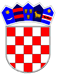               REPUBLIKA HRVATSKAVUKOVARSKO-SRIJEMSKA ŽUPANIJA           OPĆINA BABINA GREDA                OPĆINSKO VIJEĆEKLASA: 945-03/23-01/4URBROJ: 2196-7-01-23-1Babina Greda, 18. svibnja 2023.Na temelju članka 31. stavka 5. Zakona o poljoprivrednom zemljištu (“Narodne novine”, broj 20/18, 115/18 i 98/19) i članka 18. Statuta Općine Babina Greda („Sl. vjesnik Vukovarsko – srijemske županije“ br. 11/09, 04/13, 03/14, 01/18, 13/18, 27/18 - pročišćeni tekst, 21A/19, 03/20 i 04/21) i članka 45. Poslovnika Općinskog vijeća Općine Babina Greda („Sl. vjesnik Vukovarsko - srijemske županije“ br. 16/09, 01/18 i 04/21), Općinsko vijeće Općine Babina Greda na 18. sjednici, održanoj 18. svibnja 2023. godine donijelo jeO D L U K Uo poništenju Odluke o raspisivanju javnog natječaja za prodaju poljoprivrednog zemljišta u vlasništvu Republike Hrvatske na području Općine Babina Greda i poništenju Javnog natječaja za prodaju poljoprivrednog zemljišta u vlasništvu Republike Hrvatske na području Općine Babina GredaČlanak 1.Ovom Odlukom poništava se Odluka o raspisivanju javnog natječaja za prodaju poljoprivrednog zemljišta u vlasništvu Republike Hrvatske na području Općine Babina Greda, KLASA: 945-03/23-01/1; URBROJ: 2196-7-01-23-1, od 31. ožujka 2023. godine i poništava se Javni natječaj za prodaju poljoprivrednog zemljišta u vlasništvu Republike Hrvatske na području Općine Babina Greda, KLASA: 945-03/23-01/02; URBROJ: 2196-7-01-23-1, objavljen na oglasnoj ploči i mrežnoj stranici Općine Babina Greda i Ministarstva poljoprivrede dana 05.05.2023. godine.Članak 2.Javni natječaj iz članka 1. ove Odluke poništava se zbog povrede članaka 60. stavak 2. Zakona o poljoprivrednom zemljištu („Narodne novine“ broj 20/18, 115/18, 98/19 i 57/22), a iz razloga što je u javnom natječaju općine iskazano da jedan kupac može na području Republike Hrvatske kupiti poljoprivredno zemljište u vlasništvu države i to maksimalno 25 ha, dok u Zakonu stoji da je maksimalna površina koju jedan kupac može kupiti poljoprivrednog zemljišta u vlasništvu države 50 ha i zbog ograničenja početne cijene na dvostruki iznos kojeg kod prodaje nema.Članak 3.Javni natječaj za prodaju poljoprivrednog zemljišta u vlasništvu Republike Hrvatske na području Općine Babina Greda, bit će ponovo raspisan odmah po stupanju na snagu ove Odluke.Članak 4.Ova Odluka stupa na snagu danom donošenja, a objaviti će su u Službenom vjesniku Vukovarsko-srijemske županije.Predsjednik Općinskog vijeća:Tomo Đaković